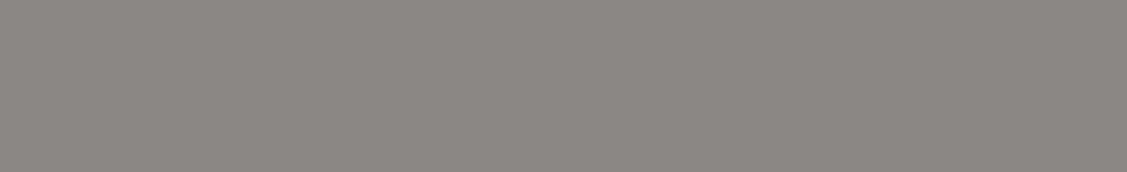 주일예배 설교노트                                                                      설교자: 김영목 목사“믿음으로 나아가라”	                  출애굽기 14장 10-20절